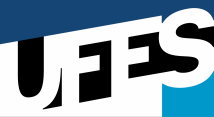 UNIVERSIDADE FEDERAL DO ESPÍRITO SANTO CENTRO DE EDUCAÇÃOPROGRAMA DE PÓS GRADUAÇÃO DE MESTRADO PROFISSIONAL EM EDUCAÇÃOVitória – ES, 07 de  agosto de 2018Dulcinéa Campos SilvaValter Martins GiovediDébora Monteiro do AmaralProfessor da DisciplinaCursoCódigoDisciplinaDisciplinaDisciplinaDisciplinaMestrado Profissional em EducaçãoEducação do Campo e a educação popularEducação do Campo e a educação popularEducação do Campo e a educação popularEducação do Campo e a educação popularProfessores:Dulcinea Campos SilvaDébora Monteiro do AmaralValter Martins GiovediProfessores:Dulcinea Campos SilvaDébora Monteiro do AmaralValter Martins GiovediSemestre2018/2CargaHoráriaCréditosProfessores:Dulcinea Campos SilvaDébora Monteiro do AmaralValter Martins GiovediProfessores:Dulcinea Campos SilvaDébora Monteiro do AmaralValter Martins GiovediSemestre2018/230HEmenta:Princípios da Educação do Campo e da Educação Popular.Escolarização e experiências de fomento à educação do campo na perspectiva da diversidade, explorando currículos e metodologias produzidas nas práticas pedagógicas das escolas do campo. Formação dos (as) educadores (as) do campo. Os povos do campo e suas relações com o trabalho e a produção da existência. Protagonismo dos movimentos sociais do campo. Marcos normativos e a Diretriz Operacional da Educação do Campo. Objetivos:Compreender o diálogo entre a educação popular e a educação do campo através do estudo de alguns conceitos chaves que estão presentes nas duas áreas; Entender quem são os sujeitos do campo e qual a proposta de educação do campo que foi e está sendo construída por estes sujeitos;Conhecer e estudar as três referências prioritárias do movimento por uma educação do campo.Metodologia:Aula expositiva dialogada;Leitura prévia de textos a serem estudados e debatidos em sala de aula;Divisão de responsáveis pela apresentação de síntese do que será estudado em sala de aula;Produção textual que colabore com a dissertação dos (as) mestrandos (as).Avaliação:Presença nas aulas;Participação nos debates;Produção textual que colabore com a dissertação dos (as) mestrandos (as);Auto avaliação e avaliação da disciplina.Bibliografia BásicaCALDART, R.S. Pedagogia do movimento sem terra. 3.ed. São Paulo: Expressão Popular, 2004.FREIRE, P. Pedagogia do oprimido. Rio de Janeiro: Paz e Terra, 2005.PISTRAK M. M.. Fundamentos da escola do trabalho. 3. Ed. São Paulo: Expressão Popular, 2011.MARX, K; ENGELS, F. O manifesto comunista. Trad. Maria Lucia Como. Rio de Janeiro: Paz e Terra, 1998.Bibliografia ComplementarSAPALLI, M. L. S.; FREITAS, L. C.; CALDART, R. S. Caminhos para a transformação da escola 3; organização pedagógica nas escolas do campo: ensaios sobre complexos de estudo. 1. Ed. São Paulo: Expressão Popular, 2015.BRANDÃO, C. R. O que é educação popular. São Paulo: Brasiliense, 2006. JESUS, S. M. A; MOLINA, M.C. Por Uma Educação do Campo. Contribuições de um projeto de educação do campo. Caderno nº5, Brasília, 2004.NETTO, J. P. Introdução ao estudo do método de Marx. São Paulo: Expressão Popular, 2011.MEKSENAS, P. Sociedade, Filosofia e Educação. São Paulo: Edições Loyola, 1994.SILVA, A. F. G. A busca do tema gerador na práxis da educação popular. 2 ed. Curitiba: Editora Gráfica Popular, 2007.